Mrs. LauzonGrade 9General Chemistry2017-2018 Supply List2” 3-Ring BinderPackage of Loose Leaf Paper1 – Folder Pens or Pencils 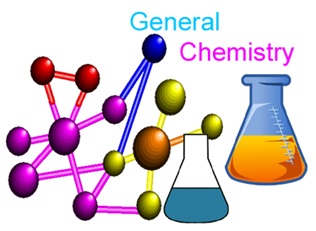 